T.C.Didim KaymakamlığıYazı İşleri MüdürlüğüSayı  :157								Konu :Basın BülteniBASIN BÜLTENİ Didim Kom Grup Amirliği Ekiplerince; İlçemiz Cennet Koyu mevkiinde beyaz Minibüs içerisinde 13 yabancı uyruklu şahıs yakalanmış, araç sahibi ve sürücüsü olan Suriye uyruklu O.O isimli şahıs yakalanarak Göçmen Kaçakçılığı suçundan gözaltına alınmıştır. Konu ile ilgili devam eden araştırmalarda yabancı uyruklu şahısları farklı bir araç ile Öncü-Artçı şekilde İzmir ilinden getirdiği ve olayı organize ettiği tespit edilen İ.D, M.T ve M.T isimli şahıslar ikametlerinde yakalanmış olup, mevcutlu olarak işlem yapılan İ.D ve M.T isimli şahıslar adli kontrol şartı ile serbest bırakılmış, M.T ve  Suriye Uyruklu O.O isimli şahıs çıkarıldığı mahkemece tutuklanmıştır.Kamuoyuna duyurulur.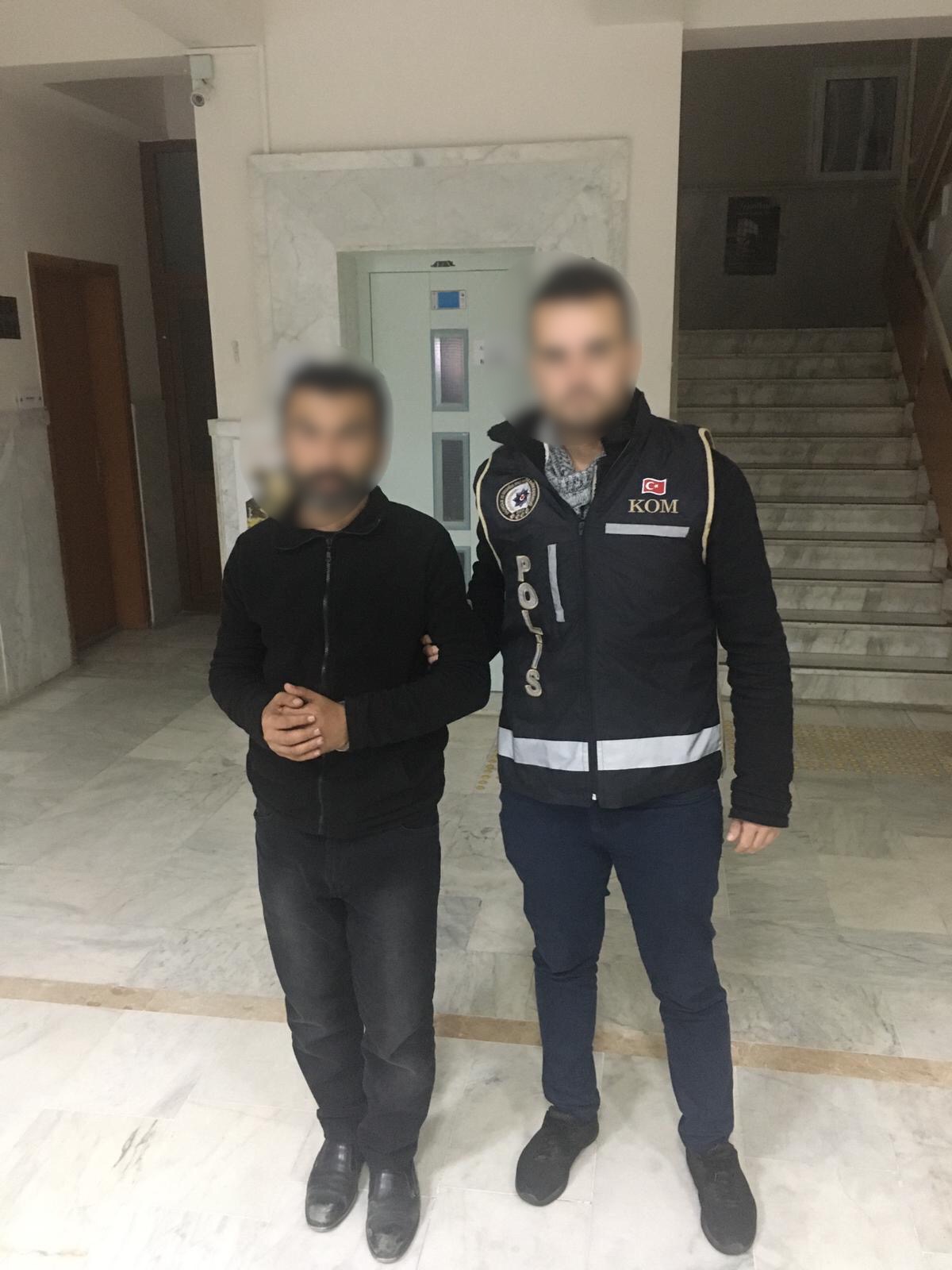 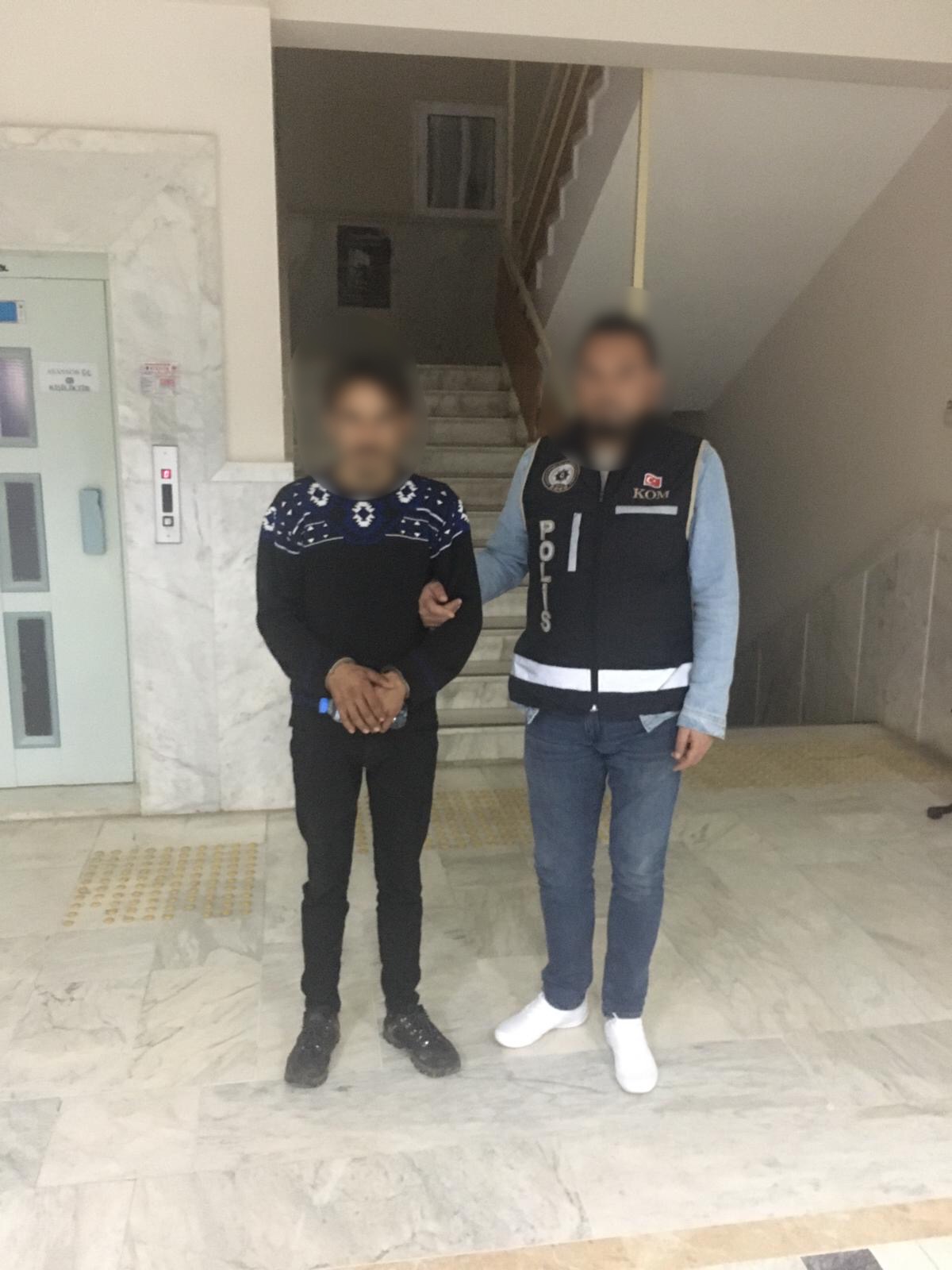 